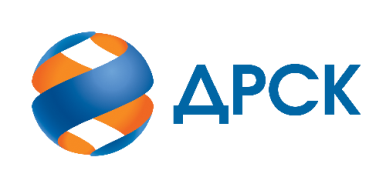 Акционерное Общество«Дальневосточная распределительная сетевая компания»ПРОТОКОЛ № 235/УР-РЗакупочной комиссии по аукциону в электронной форме с участием только субъектов МСП на право заключения договора на выполнение работ «Чистка просеки ВЛ-110 кВ Февральск-Коболдо 1,2» (закупка № 2401-РЕМ-РЕМ ПРОД-2020-ДРСК)СПОСОБ И ПРЕДМЕТ ЗАКУПКИ: аукцион в электронной форме с участием только субъектов МСП на право заключения договора на выполнение работ «Чистка просеки ВЛ-110 кВ Февральск-Коболдо 1,2» (закупка 2401-РЕМ-РЕМ ПРОД-2020-ДРСК).КОЛИЧЕСТВО ПОДАННЫХ ЗАЯВОК НА УЧАСТИЕ В ЗАКУПКЕ: 4 (четыре) заявки.КОЛИЧЕСТВО ОТКЛОНЕННЫХ ЗАЯВОК: 0 (ноль) заявок.ВОПРОСЫ, ВЫНОСИМЫЕ НА РАССМОТРЕНИЕ ЗАКУПОЧНОЙ КОМИССИИ: О рассмотрении результатов оценки вторых частей заявок О признании заявок соответствующими условиям Документации о закупке по результатам рассмотрения вторых частей заявокРЕШИЛИ:По вопросу № 1Признать объем полученной информации достаточным для принятия решения.Принять к рассмотрению вторые части заявок следующих участников:По вопросу № 2Признать вторые части заявок следующих Участников:282212/ООО "ПРОМЭЛЕКТРОСТРОЙ"283881/ООО  "ВОСТОЧНАЯ СТРОИТЕЛЬНАЯ КОМПАНИЯ286310/ООО "ЭЛМОНТ"удовлетворяющими по существу условиям Документации о закупке и принять их к дальнейшему рассмотрению. Секретарь Закупочной комиссии 1 уровня  		                                        М.Г.ЕлисееваКоваленко О.В.(416-2) 397-242г.  Благовещенск«25» декабря 2019№ п/пИдентификационный номер УчастникаДата и время регистрации заявки28221202.12.2019 10:3928388103.12.2019 10:2228516304.12.2019 09:0428631005.12.2019 05:45№ п/пДата и время регистрации заявкиИдентификационный номер Участника02.12.2019 10:3928221203.12.2019 10:2228388105.12.2019 05:45286310